Course code: GLU0703Course name: VOICE VIICourse name: VOICE VIICourse name: VOICE VIICourse name: VOICE VIICycle: IStudy year: IVStudy year: IVSemester: VIIECTS: 2Study mode: Obligatory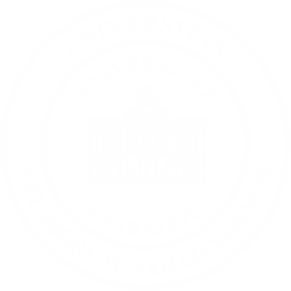 Study mode: ObligatoryStudy mode: ObligatoryTotal hrs. number: 30Lectures: 7.5Laboratory/practical exercises: 22.5Other teaching form are consultations, practical work, presentations and public appearances.Organised weekly in additional two hours.Total hrs. number: 30Lectures: 7.5Laboratory/practical exercises: 22.5Other teaching form are consultations, practical work, presentations and public appearances.Organised weekly in additional two hours.Teaching participantsTeaching participantsTeachers and associates in the course fieldTeachers and associates in the course fieldTeachers and associates in the course fieldEnrolment preconditions:Enrolment preconditions:Exam in VOICE VI passedExam in VOICE VI passedExam in VOICE VI passedCourse goal(s):Course goal(s):1. The focus of the semester is on proper tone control, culture of speaking and singing tone, cultivation and mastery of all vocal and technical assignments constituting basic principles of the vocal technique2. Presentation and acquisition of the basic concepts in history of music3. Learning about styles of vocal performance, introduction to musical styles4. Interpretation 5. Musical theatre6. Working with microphone7. Voice transformations in electronic media8. Recapitulation of exercises and presentations through a joint class exercise /use of voice/1. The focus of the semester is on proper tone control, culture of speaking and singing tone, cultivation and mastery of all vocal and technical assignments constituting basic principles of the vocal technique2. Presentation and acquisition of the basic concepts in history of music3. Learning about styles of vocal performance, introduction to musical styles4. Interpretation 5. Musical theatre6. Working with microphone7. Voice transformations in electronic media8. Recapitulation of exercises and presentations through a joint class exercise /use of voice/1. The focus of the semester is on proper tone control, culture of speaking and singing tone, cultivation and mastery of all vocal and technical assignments constituting basic principles of the vocal technique2. Presentation and acquisition of the basic concepts in history of music3. Learning about styles of vocal performance, introduction to musical styles4. Interpretation 5. Musical theatre6. Working with microphone7. Voice transformations in electronic media8. Recapitulation of exercises and presentations through a joint class exercise /use of voice/Thematic units:(if needed, the weekly work schedule is established taking into account the organizational units’ peculiarities)Thematic units:(if needed, the weekly work schedule is established taking into account the organizational units’ peculiarities)Group vocal training modelExercises for six vocal qualities according to the Estill Voice Model studyTechnical exercises with pianoVocalisesPhrasingUse of breath in phrasingMusical alphabet and genreStage signingHistorical overview of vocal composition studyingBaroque vocal musicLied-solo songOpera and operettaMusicalJazz musicPopular musicContemporary musicFilm musicMusic in theatreMethod to listen and analyse a vocal segmentSEMINAR PAPERGroup vocal training modelExercises for six vocal qualities according to the Estill Voice Model studyTechnical exercises with pianoVocalisesPhrasingUse of breath in phrasingMusical alphabet and genreStage signingHistorical overview of vocal composition studyingBaroque vocal musicLied-solo songOpera and operettaMusicalJazz musicPopular musicContemporary musicFilm musicMusic in theatreMethod to listen and analyse a vocal segmentSEMINAR PAPERGroup vocal training modelExercises for six vocal qualities according to the Estill Voice Model studyTechnical exercises with pianoVocalisesPhrasingUse of breath in phrasingMusical alphabet and genreStage signingHistorical overview of vocal composition studyingBaroque vocal musicLied-solo songOpera and operettaMusicalJazz musicPopular musicContemporary musicFilm musicMusic in theatreMethod to listen and analyse a vocal segmentSEMINAR PAPERLearning outcomes: Learning outcomes: Knowledge: Proper application of all voice elementsSkills: Proper use of voice, presentation of what has been learntCompetencies: Complete voice and its proper use on stage, interpretation of a musical number from a musical /stage performance of a scene from the selected musicalKnowledge: Proper application of all voice elementsSkills: Proper use of voice, presentation of what has been learntCompetencies: Complete voice and its proper use on stage, interpretation of a musical number from a musical /stage performance of a scene from the selected musicalKnowledge: Proper application of all voice elementsSkills: Proper use of voice, presentation of what has been learntCompetencies: Complete voice and its proper use on stage, interpretation of a musical number from a musical /stage performance of a scene from the selected musicalTeaching methods: Teaching methods: The contents of Voice VII are delivered in a combination of lectures, exercises, seminars and individual exercises that cannot strictly be separated in the teaching process.Lectures – the process of introducing the theme and verbal elaboration of the theme, practical application of the theme on stage, seminars in form of special lectures, discussions and meetings with prominent artists, presentations and public appearances.The contents of Voice VII are delivered in a combination of lectures, exercises, seminars and individual exercises that cannot strictly be separated in the teaching process.Lectures – the process of introducing the theme and verbal elaboration of the theme, practical application of the theme on stage, seminars in form of special lectures, discussions and meetings with prominent artists, presentations and public appearances.The contents of Voice VII are delivered in a combination of lectures, exercises, seminars and individual exercises that cannot strictly be separated in the teaching process.Lectures – the process of introducing the theme and verbal elaboration of the theme, practical application of the theme on stage, seminars in form of special lectures, discussions and meetings with prominent artists, presentations and public appearances.Knowledge assessment methods with grading system: Knowledge assessment methods with grading system: Knowledge is assessed by midterm exam, seminar paper and final exam, provided that attendance and engagement criteria have been met.Students can score a maximum of 50 points before the final exam.A requirement for the final exam is for students to achieve the minimum number of points under each criterion– 25 in total.Note:Students’ activity in projects of other departments, as well as professional engagements approved by the relevant Academy bodies, can be additionally scored if related to the syllabus of the course Voice.Knowledge is assessed by midterm exam, seminar paper and final exam, provided that attendance and engagement criteria have been met.Students can score a maximum of 50 points before the final exam.A requirement for the final exam is for students to achieve the minimum number of points under each criterion– 25 in total.Note:Students’ activity in projects of other departments, as well as professional engagements approved by the relevant Academy bodies, can be additionally scored if related to the syllabus of the course Voice.Knowledge is assessed by midterm exam, seminar paper and final exam, provided that attendance and engagement criteria have been met.Students can score a maximum of 50 points before the final exam.A requirement for the final exam is for students to achieve the minimum number of points under each criterion– 25 in total.Note:Students’ activity in projects of other departments, as well as professional engagements approved by the relevant Academy bodies, can be additionally scored if related to the syllabus of the course Voice.Literature: Literature: Compulsory:Cicely Berry: GLUMAC I GLAS, AGM Zagreb, 1997.M. Marković: GLAS GLUMCA, CLIO Beograd, 2002.Optional:Mr. Ljiljana Grujić Erenrajh: GLASOVNO OBRAZOVANJE GLUMCA, Univerzitet umetnosti Beograd 1995.B. Špiler, UMJETNOST SOLO PJEVANJA, Muzička akademija Sarajevo, 1972.J. Andreis, POVIJEST GLAZBE, Zagreb, 1975.N. Cvejić, SAVREMENI BELKANTO, Beograd, 1980.Lotka-Kalinski, UMJETNOST PJEVANJA, Zagreb, 1975.V. Riči, IL BELKANTO, Milano, 1923.J. Grotovski, KA SIROMAŠNOM POZORIŠTU, Beograd, 1976.Compulsory:Cicely Berry: GLUMAC I GLAS, AGM Zagreb, 1997.M. Marković: GLAS GLUMCA, CLIO Beograd, 2002.Optional:Mr. Ljiljana Grujić Erenrajh: GLASOVNO OBRAZOVANJE GLUMCA, Univerzitet umetnosti Beograd 1995.B. Špiler, UMJETNOST SOLO PJEVANJA, Muzička akademija Sarajevo, 1972.J. Andreis, POVIJEST GLAZBE, Zagreb, 1975.N. Cvejić, SAVREMENI BELKANTO, Beograd, 1980.Lotka-Kalinski, UMJETNOST PJEVANJA, Zagreb, 1975.V. Riči, IL BELKANTO, Milano, 1923.J. Grotovski, KA SIROMAŠNOM POZORIŠTU, Beograd, 1976.Compulsory:Cicely Berry: GLUMAC I GLAS, AGM Zagreb, 1997.M. Marković: GLAS GLUMCA, CLIO Beograd, 2002.Optional:Mr. Ljiljana Grujić Erenrajh: GLASOVNO OBRAZOVANJE GLUMCA, Univerzitet umetnosti Beograd 1995.B. Špiler, UMJETNOST SOLO PJEVANJA, Muzička akademija Sarajevo, 1972.J. Andreis, POVIJEST GLAZBE, Zagreb, 1975.N. Cvejić, SAVREMENI BELKANTO, Beograd, 1980.Lotka-Kalinski, UMJETNOST PJEVANJA, Zagreb, 1975.V. Riči, IL BELKANTO, Milano, 1923.J. Grotovski, KA SIROMAŠNOM POZORIŠTU, Beograd, 1976.